MODA MOdelling DAta providing a description for the Full-Cell User Casesimulated in project NanoBatUser Case Parameters 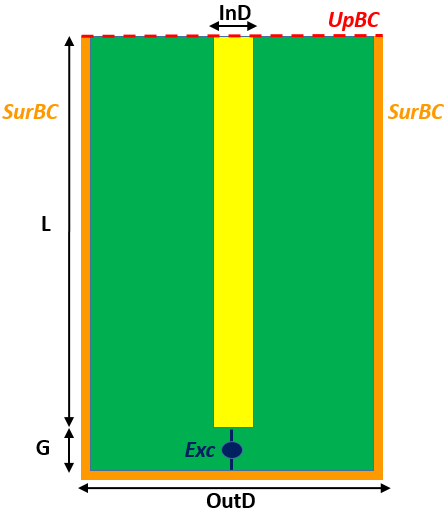 Fig. 1. Cross-section of the half-cell structure. Table 1. Parameters of the full-cell User Case.Workflow 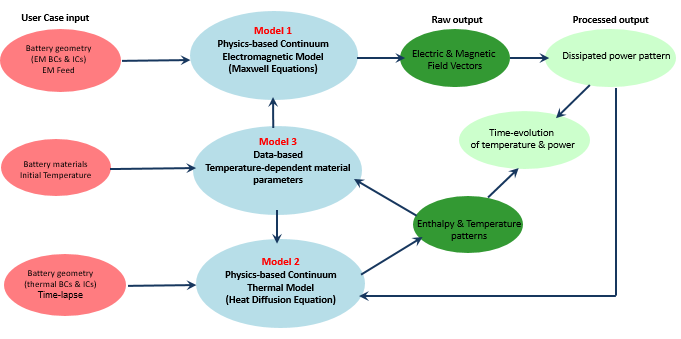 MODEL 1 Electromagnetic Analysis in Time- DomainMODEL 2 Thermodynamic Analysis in Time- DomainOVERVIEW of the SIMULATIONOVERVIEW of the SIMULATIONOVERVIEW of the SIMULATIONOVERVIEW of the SIMULATION1User CaseAn inner cylider  protrudes axisymmetrically into an outer metallic cylinder. The inner cylinder corresponds to anode and is made of carbon or similar. The outer cylinder corresponds to cathode ad is made of zinc or similar. The space between the two cylinders is filled with electrolyte. Additional cylindrical layers (separators) may be added by construction or formed during the electrochemical process. An inner cylider  protrudes axisymmetrically into an outer metallic cylinder. The inner cylinder corresponds to anode and is made of carbon or similar. The outer cylinder corresponds to cathode ad is made of zinc or similar. The space between the two cylinders is filled with electrolyte. Additional cylindrical layers (separators) may be added by construction or formed during the electrochemical process. 2Chain of ModelsModel 1Continuum Modelling of Materials: Electromagnetic Model (Maxwell Equations), reduced to Quasi-Electro-Statics at DC limit2Chain of ModelsModel 2Continuum Modelling of Materials: Heat Diffusion Equation, with source term due to power dissipated in electric field2Chain of ModelsModel 3Data-Based Model: electromagnetic and thermal parameters of materials, as a function of temperature (user data - not discussed in this MODA except for its coupling to Models 1 & 2)3Publication Peer-Reviewing the dataTo be filled at the later stage of the project.[Please give the publication which documents the data of this ONE simulation. This article should ensure the quality of this data set (not only the quality of the models).]To be filled at the later stage of the project.[Please give the publication which documents the data of this ONE simulation. This article should ensure the quality of this data set (not only the quality of the models).]4Access conditionsQWED will use their own FDTD commercial solver adapted to the modelling of coupled nonlinear EM-thermal probelms in cylindrical coordinates.Part of the models and simulated results will be free.The GUI and representative software versions dedicated to teaching and dissemination will be free (open access, but not open source).Open Platform created in the NanoBat project (https://www.nanobat.eu/) will provide access to:- the Models (CAD data files and results in Gwyddion format),- Open GUI needed for examining and modifying the models as well as for visualising and analysing the computed results,- dedicated FDTD solvers suitable for teaching and dissemination of major project results concerning the Models.Commercial vendors should be contacted for full-power versions of FDTD solvers.QWED will use their own FDTD commercial solver adapted to the modelling of coupled nonlinear EM-thermal probelms in cylindrical coordinates.Part of the models and simulated results will be free.The GUI and representative software versions dedicated to teaching and dissemination will be free (open access, but not open source).Open Platform created in the NanoBat project (https://www.nanobat.eu/) will provide access to:- the Models (CAD data files and results in Gwyddion format),- Open GUI needed for examining and modifying the models as well as for visualising and analysing the computed results,- dedicated FDTD solvers suitable for teaching and dissemination of major project results concerning the Models.Commercial vendors should be contacted for full-power versions of FDTD solvers.5Workflow and its rationaleThe chosen user case is a representation of popular cylindrical batteries.    Model 1: will be used to compute the electric field in the entire structure by solving Maxwell equations. The main numerical result of the simulation will be the E -field everywhere in the structure. The obtained E- field is used to calculate time-averaged dissipated power patterns.Model 2: will solve the thermal probelm, also linking the electric model to the thermal model, feeding dissipated power as a source term into the heat diffusion equation.Model 3: will couple the thermal model back to the electric model, introducing temperature variation of the material parameters. It will also introduce the nonlinearity into the thermal model. The chosen user case is a representation of popular cylindrical batteries.    Model 1: will be used to compute the electric field in the entire structure by solving Maxwell equations. The main numerical result of the simulation will be the E -field everywhere in the structure. The obtained E- field is used to calculate time-averaged dissipated power patterns.Model 2: will solve the thermal probelm, also linking the electric model to the thermal model, feeding dissipated power as a source term into the heat diffusion equation.Model 3: will couple the thermal model back to the electric model, introducing temperature variation of the material parameters. It will also introduce the nonlinearity into the thermal model. ParameterMeaningValue/values rangeCommentInDDiameter of inner conductortbdOutDDiameter of outer conductor18 mmComputation domain sizeLLength of inner conductor65 mmGSeparation gap between the inner and outer conductorstbdUpEmBCUpper electromagnetic boundary conditionPMCSurEmBCOuter (side and bottom) electromagnetic boundary conditionPECUpThBCThermal boundary condition at upper boundaryExplicit (Dirichlet)or RobinSurThBCThermal boundary condition at outer (side and bottom) boundaryExplicit (Dirichlet) or RobinInThBCThermal boundary condition at inner conductor boundaryRobinmedOUTMedium of the outer conductorZinc or similarmedINMedium of the inner conductorgraphite or similarmedEMedium of the electrolyteDielectric constants: εr; tanδ.diethyl carbonate (DEC)εr = 2.82 [Wohlfarth, C. Permittivity (Dielectric Constants) of Liquids. InCRC Handbook of Chemistry and Physics (Internet Version 2015)]dimethyl carbonate (DMC)εr= 3.08 [W. M., Ed.; CRC Press/Taylor and Francis: Boca Raton, FL,2015; pp 6-187−6-208.]ethyl methyl carbonate (EMC)εr = 2.9 [McEwen, A. B. et. al;  Electrochem. Soc. 1997,144 (4)]dimethoxyethane (DME)εr = 7.2 [Ue, M, et. al., J.Electrochem. Soc. 1995, 142 (8), 2577−2581]Note: Dielectric constant values are obtained at room temperature 25°CTo be selected during the project.Literature search needed for temperature dependence of material parameters.Problem typeBORExcExcitationVoltage sourceFreqFrequency of analysisDC to 10 GHzRequested outputHeat/temperature distribution1Aspect of the User Case/System to be Simulated Aspect of the User Case/System to be Simulated 1.1Aspect of the User Case to be simulatedCompute the E- field (and H- field for full-wave Maxwell) of the entire structure for a given excitation at the input port (the gap between the two cylinders)1.2MaterialSee figure and table for materials of the test fixture and environment1.3GeometrySee figure and table1.4Time LapseThe chosen frequency range is DC to 10GHz. At each “thermal” iteration, a new EM steday state is recahed, whcich typically requires several to 100 periods of the source signal.1.5Manufacturing process or in-service conditionsN/A1.6Publication on this dataPapers are foreseen  at the later stage of the project.2Generic Physics Of The Model Equation Generic Physics Of The Model Equation Generic Physics Of The Model Equation 2.0Model type and nameContinuum Modelling of Materials: ElectromagneticsContinuum Modelling of Materials: Electromagnetics2.1Model entityFinite volumes (conformal  cells)Finite volumes (conformal  cells)2.2Model Physics/ Chemistry equation PEEquationMaxwell equations (full-wave or in quasi-electro-static approximation)2.2Model Physics/ Chemistry equation PEPhysical 
quantities spatial coordinates (3 scalars), time (scalar)space- and time-dependent:E-field, H-field (vectors), dissipated power (scalar), magnetic permeability, electric permittivity, electric conductivity (scalars or diagonal tensors).2.3Materials relationsRelation, , 2.3Materials relationsPhysical quantities/descriptors for each  MRThe values  are obtained by own measurements or taken from the available literature.2.4Simulated inputN/AN/A3Solver and Computational translation of the specifications Solver and Computational translation of the specifications Solver and Computational translation of the specifications 3.1Numerical SolverFDTDFDTD3.2Software toolQuickWave (enhanced in the project)QuickWave (enhanced in the project)3.3Time steptaken according to the FDTD stability conditiontaken according to the FDTD stability condition3.4Computational Representation Physics Equation, Material Relations, Materialno special computer representation - physical quantities directly modelled (scaled for convenience)3.5Computational boundary conditions The computational domain should be surrounded by a cylindrical boundary condition (PEC, PMC or ABC); see figureThe computational domain should be surrounded by a cylindrical boundary condition (PEC, PMC or ABC); see figure3.6additional Solver ParametersStability limit for the given mesh; time lapse to achieve converged computed resultStability limit for the given mesh; time lapse to achieve converged computed result4POST PROCESSINGPOST PROCESSING4.1The processed output The E-field (and H-field for full Maxwell) vectors in each element of the mesh are directly obtained. 4.2Methodologiesdissipated power calculated internally, based on definitionE-field is integrated to approximate local voltages.FDTD followed by Discrete Fourier Transformation to obtain frequency-domain voltages and currents 4.3Margin Of Errorto be discussed in future publications1Aspect of the User Case/System to be Simulated Aspect of the User Case/System to be Simulated 1.1Aspect of the User Case to be simulatedCompute temperature distribution of the entire structure, taking into account heat generation (by electric field) and heat diffusion 1.2MaterialSee figure and table for materials of the test fixture and environment1.3GeometrySee figure and table1.4Time LapseSteady-state solution: Time needed to reach thermal steady state (material- and process-dependent)Transient solution: time-lapse of interets to the user1.5Manufacturing process or in-service conditionsN/A1.6Publication on this dataPapers are foreseen  at the later stage of the project.2Generic Physics Of The Model Equation Generic Physics Of The Model Equation Generic Physics Of The Model Equation 2.0Model type and nameContinuum Modelling of Materials: ThermodynamicsContinuum Modelling of Materials: Thermodynamics2.1Model entityFinite volumes (conformal FDTD cells)Finite volumes (conformal FDTD cells)2.2Model Physics/ Chemistry equation PEEquationHeat diffusion (with source term) 2.2Model Physics/ Chemistry equation PEPhysical 
quantities Spatial coordinates (3 scalars), time (scalar)spce- and time-dependent:dissipated power and temperature (scalars), thermal flux (vector), thermal conductivity k (scalar or diagonal tensor), specific heat cp and density ρ (scalars).2.3Materials relationsRelation dT/dt = -div /cpρ+P2.3Materials relationsPhysical quantities/descriptors for each  MRThe values are obtained by own measurements or taken from the available literature.2.4Simulated inputdissipated power distribution from Model 1dissipated power distribution from Model 13Solver and Computational translation of the specifications Solver and Computational translation of the specifications Solver and Computational translation of the specifications 3.1Numerical SolverFDTDFDTD3.2Software toolQuickWave (enhanced in the project) QuickWave (enhanced in the project) 3.3Time steptaken according to the stability condition. taken according to the stability condition. 3.4Computational Representation Physics Equation, Material Relations, Materialno special computer representation - physical quantities directly modelled (scaled for convenience)3.5Computational boundary conditions The computational domain should be surrounded by a cylindrical boundary condition (Dirichlet or Robin); see figureThe computational domain should be surrounded by a cylindrical boundary condition (Dirichlet or Robin); see figure3.6additional Solver ParametersN/AN/A4POST PROCESSINGPOST PROCESSING4.1The processed output export temperature distribution to Model 3, which then returns thermal material parameters to this Model 2 and exports electromagnetic  material parameters to Model 1 4.2Methodologiesinternal data exchangematerial data built-in or in external text-files4.3Margin Of Errorto be discussed in future publications